 Konkursa pirmsskolas izglītības iestādēm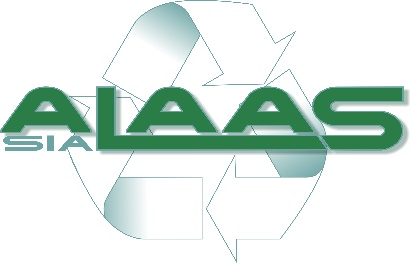  ,,Pasaka, ko stāsta PET pudele!’’REZULTĀTI1. vieta2.vieta3.vietaŽūrija:SIA ,,ALAAS’’  valdes loceklis			Aigars MetlānsSIA ,,ALAAS’’ izpilddirektors		            Jurijs Petkevičs  SIA ,,ALAAS’’ sabiedrisko attiecību speciāliste  	    Edīte Čepule	N.p.k.Darba nosaukumsDarba autors/i,,JĒRIŅŠ ŠONS’’ŅIKITA ZĪMELIS,5 gadi,Kruķu pamatskolas pirmsskolas grupiņa,,SĀRTAIS ZIEDIŅŠ’’VARVARA GRIŠULE,7 gadi,
Kruķu pamatskolas pirmsskolas grupiņa,,ZĪĻUKS’’ROBERTS ZEMZARS,  5 gadi,   PII ,,Rūķītis”,,MINIONS’’RAULS RODRIGO LĪCĪTIS, 4 gadi,      ROBERTS PAVLOVSKIS, 4 gadi,PII ,,Rūķītis”,,PŪĶIS”ANNA KOSNIKOVSKA ar vecākiem, 3 gadi,PII ,,Laimiņa”,,ZELTA ZIVTIŅA”KIMS RATKEVIČS   5 gadi,MILANA NAUMKOVA   5 gadi,Rēzeknes PII ,,Bitīte”,,SELESTIJA ĒZELIS”DARJA GUĻBENOVA,5 gadi,Rēzeknes PII ,,Bitīte”,,BITĪTE”IVANS LOŠČENKOVS3 gadiRēzeknes PII ,,Bitīte”,,LABĀKIE DRAUGI”Grupiņas “Mazā karaļvalsts” bērni un skolotāja,PII ,,Rotaļa’’,,ZELTA ZIRGS’’ALINA BURCEVA, 4 gadi, PII ,,Rūķītis”,,RUKSĪTIS, KAS CIEMOS GĀJA”HARIJS RIEKSTIŅŠ ar vecākiem, 3 gadi,PII ,,Laimiņa”,,VARDE”ALEKSANDRS JUPATOVS, 1,5 gadi, PII ,,Namiņš’’,,PASAKA PAR ZIŅKĀRĪGO ZILONĪTI’’RAITIS STRODS, 6 gadi,Maltas PII„ŠREKS”RAITIS LOMANOVSKIS,5 gadi,Rēzeknes pilsētas PII „Auseklītis”,,DAŽĀDI RITEŅI’’ALEKSANDRS ŽAGUNOVS, 6 gadi,Maltas vidusskola,,PINGVĪNS LOLO AR ĢIMENI’’KSENIJA BONDARE (7 gadi), JANS ULASS (5 gadi), TAISIJA ŅIKITINA (5 gadi) Maltas vidusskola,,ASTOŅKĀJIS’’JELIZAVETA ŠNEVELE,   6 gadi,  PII ,,Rūķītis”,,ZILAIS ZILONĪTIS”ARTJOMS VASNINS ar vecākiem,2 gadi,PII ,,Laimiņa”,,VARDE-PRINCESE”ARTŪRS PAKERS ar vecākiem,6 gadi,PII ,,Laimiņa”,,NĀRIŅA”ANGELINA ZUBKOVA ar vecākiem,5 gadi,PII ,,Laimiņa”,,VILCIENIŅŠ “TOMSONS”’’DARJA GOLUBICKA,  3 gadi,PII ,,Namiņš’’,,KUKULĪTIS”KIRILS ANTROPOVS, 4 gadi, PII ,,Namiņš’’,,LĀCĒNS”MAKSIMS VLASOVS, 2 gadi,PII ,,Namiņš’’,,ZELTA ZIVTIŅA’’
Grupa "Rūķīši", Uļjanovas PII ,,Skudriņa’’,,ŠREKS’’RIHARDS BONDARS, 6 gadi, Dricānu PII,,VINNIJS PŪKS UN SIVĒNTIŅŠ’’AGNESE UN ARNIS ANDREJEVI, 5 gadi, Dricānu PII,,ZELTA ZIVTIŅA”ROLANDS PAVLOVSKIS, 5 gadi,PII ,,Rotaļa’’,,CAREVNA – LJAGUŠKA’’VALĒRIJA SAPROVSKA,  7 gadi, PII ,,Zvaniņš’’,,PINGVĪNS LOLO’’KAROLĪNE SPRUKTE,  5 gadi,PII ,,Zvaniņš’’,,RAGANA MĀJĀS’’Rēznas pamatskolas pirmsskolas grupa